ĐỀ ÔN TẬP KIẾN THỨC TIN 12 TUẦN 101. Hệ QTCSDL Microsoft Access có mấy loại đối tượng chính?a. 2			b. 3			c. 4			d. 52. Hai chế độ chính làm việc với các đối tượng là chế độ … và chế độ …a. thiết kế - trang dữ liệu	            b. thiết kế - thuật sĩ	c. trang dữ liệu – thuật sĩ	            d. thuật sĩ – nhập DL3. Cho 1 trường [Đoàn viên]. Theo em, chọn kiểu dữ liệu cho trường này như thế nào cho thích thích hợp?a. Text			b. Date/time		c. Number		d. Yes/no4. Giá trị nào trong kiểu dữ liệu Number sau đây không thể hiện được số thập phân?	a. Decimal		b. Integer		c. Single		d. Double5. Currency là kiểu dữ liệu:	a. văn bản		b. số			c. tiền tệ		d. số tự động6. Biểu tượng  để thực hiện: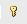 a. chỉ định khóa chính	         b. thay đổi khóa chính	c. gỡ bỏ khóa chính	         d. a, b, c đều đúng7. Thao tác nào sau đây không phải là thao tác cập nhật dữ liệu?a. sắp xếp dữ liệu	                    b. nhập dữ liệu		c. chỉnh sửa dữ liệu	          d. xóa dữ liệu8. Biểu tượng  để thực hiện: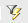 a. lọc/hủy lọc	            b. lọc theo ô dữ liệu	c. lọc theo mẫu		  d. a, b, c đều sai9. Muốn thực hiện thao tác tìm kiếm đơn giản, ta nhấn tổ hợp phím …	a. Ctrl + N		b. Ctrl + A		c. Ctrl + F		d. Ctrl + H10. Tên trường (tên cột) viết tối đa được bao nhiêu kí tự?	a. 8			b. 64			c. 256			d. 51211. Muốn dùng thuật sĩ để tạo bảng, ta chọn đối tượng Table xong chọn tiếp …a. Create table in design view			b. Create table by using wizardc. Create table by entering data			d. a, b, c đều sai12. Khi cần in dữ liệu từ một CSDL theo mẫu cho trước, cần sử dụng đối tượng nào?a. Biểu mẫu		b. Báo cáo		c. Mẫu hỏi		d. Bảng13. Tiêu chí nào sau đây thường được dùng để chọn khóa chính?a. chỉ là khóa có 1 thuộc tính			b. không chứa các thuộc tính thay đổi theo thời gianc. khóa có ít thuộc tính nhất			d. khóa bất kì14. Để chọn chế độ thiết kế, ta sử dụng nút lệnh:a. Using Wizard		            b. Datasheet View	c. Design View		            d. Entering Data15. Chức năng nào mẫu hỏi không thực hiện đượca. Chọn các bản ghi thoả mãn điều kiện cho trước.	b. Tổng hợp và hiển thị thông tin từ nhiều biểu mẫu khác.c. Thực hiện tính toán (trung bình, tổng, đếm…bản ghi)	     d. Sắp xếp các bản ghi; chọn các trường để hiển thị.16. Theo em, tên tệp chứa CSDL do Access tạo ra có phần mở rộng là:	a. *.xls			b. *.mdb		c. *.doc			d. *.pas17. Giả sử, em quản lý 1 khách sạn, thì đối tượng nào sau đây không cần thiết phải quản lý:	a. nhân viên		b. hành lý		c. số phòng		d. khách trọ18. Cho 4 thao tác như sau:         Bước 1: Chọn Blank Database         Bước 2: Nhấn nút Create để xác nhận tạo tệp         Bước 3: Chọn File/New         Bước 4: Chọn Create table in design view.Theo em, thực hiện các thao tác lần lượt như thế nào để tạo 1 CSDL mới?a. 4-2-1-3		b. 4-3-2-1		c. 1-2-3-4		d. 3-1-2-419. Cho các trường lần lượt như sau: [mã số], [tên hàng], [giá thành], [số lượng]Theo em, chọn kiểu dữ liệu lần lượt như thế nào cho hợp lý?a. currency, number, text, autonumber		b. autonumber, text, number, currencyc. number, text, currency, autonumber		d. autonumber, text, currency,  number20. Khi xét một mô hình CSDL ta cần quan tâm đến vấn đề gì?a. các ràng buộc dữ liệu		b. cấu trúc của CSDL	c. các thao tác trên CSDLd. a,  b ,c đều đúng21. Hãy sắp xếp các bước sau cho đúng thứ tự khi tạo mẫu hỏi: _Bước 1: chọn các trường _Bước 2: chọn trường để sắp xếp _Bước 3: chọn trường để tính toán _Bước 4: chọn dữ liệu nguồn _Bước 5: khai báo điều kiện lọc _Bước 6: Đặt diều kiện gộp nhóma. 4-1-5-2-3-6		                 b. 4-3-5-6-1-2		c. 1-3-6-4-5-2		                 d. 1-3-5-4-2-622. Biểu tượng   để thực hiện: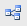 a. chọn chế độ thiết kế		b. thực hiện mẫu hỏi	c. tạo liên kết bảng	                     d. trích lọc dữ liệu23. Count là hàm dùng để:	a. tính tổng		b. tính trung bình	c. tìm giá trị lớn nhất	d. đếm số24. Biểu tượng   để thực hiện: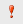 a. chọn chế độ thiết kế		b. thực hiện mẫu hỏi	c. tạo liên kết bảng	d. trích lọc dữ liệu25. Để sắp xếp theo thứ tự giảm dần, ta sử dụng nút lệnh nào sau đây?	a. 			b. 			c. 			d. 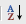 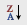 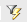 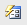 26. Những phép toán nào sau đây được gọi là phép toán so sánh?a. and, or, not		b. +, -, *, /		c. <, >, =, < >		d. bình phương, căn bậc hai, trị tuyệt đối27. Thực hiện liên kết bảng để ………………. dữ liệu.a. tổng hợp		            b. tránh dư thừa		c. nhất quán 		           d. a, b, c đều đúng28. Để thực hiện lọc dữ liệu theo mẫu, ta sử dụng nút lệnh nào sau đây?a. 			b. 			c. 			d. 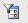 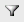 29. ………………. là hình thức thích hợp nhất khi cần tổng hợp, trình bày và in dữ liệu theo khuôn dạng.	a. Bảng			b. Biểu mẫu		c. Mẫu hỏi		d. Báo cáo30. Đâu không phải là biểu thức số học trong Access?a. Mat_do:[so_dan]/[dien_tich]			b. tien_thuong:[luong]*0.1c. tong:[so_luong]*[don_gia]			d. [GT]=”nam” And [Tin] >= 8.531. Để thay đổi kích thước trường hay di chuyển các trường trong biểu mẫu thì ta chỉnh sửa trong chế độ …..	a. thiết kế		b. trang dữ liệu		c. lưu trữ		d. biểu mẫu32. Cho các thao tác như sau:         Bước 1: Create report by using wizard          Bước 2: chọn cách bố trí và kiểu trình bày          Bước 3: chọn trường để gộp nhóm          Bước 4: chọn thông tin đưa vào báo cáo          Bước 5: chọn trường để sắp xếp          Bước 6: đặt tên cho báo cáo rồi kết thúc. Theo em, thực hiện các thao tác lần lượt như thế nào để tạo báo cáo?      a. 1-2-3-4-5-6		                b. 1-5-4-3-2-6		c. 1-4-3-5-2-6		                d. 1-5-2-4-3-6 